ЛЮДМИЛА ПАВЛОВНА УШАКОВА(1932- 2018 гг.)Скульптор, монументалист, преподаватель, Заслуженный работник культуры РФ«ШТРИХИ К БИОГРАФИИ»Людмила Кулак – коренная тагильчанка, родилась в многодетной семье известного металлурга-орденоносца П. К. Кулака. Знакомство отца со скульптором М. П. Крамским сыграло решающую роль в судьбе – показанные ему скульптурки из глины привели ее в Уральское художественно-промышленное училище. С этого момента начинается ее сознательный путь в искусстве. Ученица стоявших у истоков зарождения тагильского искусства М. П. Крамского, Е.Н. Плугинойи О. Э. Бернгарда, она сумела воспринять и соединить профессиональную выучку с поиском собственного почерка и эмоционально-образных начал в работах. Во время учебы ее отмечают как одну из самых успешных и подающих надежды студенток. В 1952 г. она с отличием заканчивает скульптурное отделение и уезжает в Ленинград для продолжения учебы. В Ленинградское высшее художественно-промышленное училище им. В. И. Мухиной(ЛВХПУ). С конца 1950-х она почти десять лет работает преподавателем черчения и рисования в школе № 72, но находит время и для творческой работы. С этого времени Людмила Ушакова начинает работать в области монументального искусства. В 1960-егг. она выполняет монументальные и декоративные работы для оформления объектов в городе Салда в санатории и больнице. И с этого времени проявляется вторая линия ее творчества – декоративно-пластическая. В 1966 г. Людмиле Павловне предложили возглавить Нижнетагильский музей изобразительных искусств. Одновременно преподавая во вновь образованной в городе Детской художественной школе и в летнее время студентам заочного отделения художественно-графического факультета в пединституте. Однако желание заниматься скульптурой остается главным и в 1974 г. она переходит работать в Нижнетагильские художественно-производственные мастерские, где выполняет несколько заказов, заслуживающих внимания. Это портреты и тематические композиции, выполненные в монументальных и станковых формах.В области портрета Л. П. Ушакова начала работать еще в 1960-егг. Произведения раннего периода при верно переданном образно-психологическом состоянии портретируемого отличаются хотя и живой, но достаточно спокойной лепкой («Портрет Нади»). Стремясь запечатлеть не только внешний облик, но схватить главную составляющую образа, а второстепенно уходит в сторону все большего обобщения, лепки крупными плоскостями, главной особенностью работает точно схваченная конструкция формы («Портрет дочери Лены», «Галя Горькова», «Подводник Николай Копаев»). В 1970–1980-егг. Нижнетагильские мастерские активно выполняли заказы для оформления различных организаций Ханты-Мансийского округа. Одним из   первых исполненных Л. П. Ушаковой заказов стала метровая двухфигурная композиция «Танец», ставшая первым обращением автора к дереву, которое она любила за пластичность и богатейшие возможности фактуры и цвета. Характер материала позволил автору передать свое мифопоэтическое восприятие народной культуры, опосредованно проявленное в образах двух танцующих с бубнами мансийских девушек в национальных одеждах. Увлекаясь этническим искусством, скульптор поднимается до уровня высокого обобщения, создает сам образ Приполярного Севера. Второй, выполненной в дереве, стала композиция «Материнство».Тема женщины с этого времени стала одной из основных в творчестве скульптора. Эти образы сильные, крепкие телом и духом, внутреннее наполненные и сложные. Обостренный интерес к народному мифопоэтическому началу и любовь к природе сформировали символическое мировосприятие автора и определили появление декоративных произведений в ее творчестве.В  конце 1970-х – начале1980-х гг Ушакова создает два произведения под общим названием «Зори-зоряницы» которые символизируют новый этап творчества автора. В крупном масштабном панно изображение более телесное, словно раскрывающей живые и мощные природные силы – символистская природа здесь проявляется на уровне чувственности.Символистская природа проявляется в знаках – девушка-заря, солнце, цветы, травы. В пластических формах развернута мысль о бинарной сущности любого природного образа. 	В 1990-егг. Тема сказочных персонажей была развит Л. П. Ушакова создает по заказу Каслинского завода художественного литья две небольшие скульптуры по мотивам сказов П. П. Бажова – «Огневушка-поскакушка» и «Ерамковы лебеди», а также памятную свечу для массового производства. Но ведущей в направлении мифопоэтической темы стает серия скульптурных образов «Реки Урала». В основе лежит изучение легенд и семантики названий рек, расположенных в непосредственной близости от Нижнего Тагила, а, соответственно, и культуры народов древнего Урала. Образы рек Серебрянки и Лебы, Тагила и Баранчи создавались на пристальном изучении древней культуры Урала, предметов из археологических раскопов.Автор буквально зримо стремится передать само состояние текучести воды в скульптурах, столь разное, сколь разный характер самих рек – бурных или спокойных, полноводных или журчащих по мелким камушкам. Создается своего рода музыкально-смысловая полифония звучания. С середины 1980-х Л. П. Ушакова преподавала в» Детской школе искусств №1» и ушла на пенсию лишь в 79 лет. Она многое внесла в работу школы, предложила новые, нестандартные решения уроков, работала с детьми с трех лет, преподавая историю искусств, открыла «свет» детским рефератам и пр. В кратком очерке сложно описать целую жизнь, дать оценку творческим работам. Но штрихи – это уже начало осмысления, анализа, разговора к созданию одной биографии в рамках создания летописи культуры города Нижний Тагил.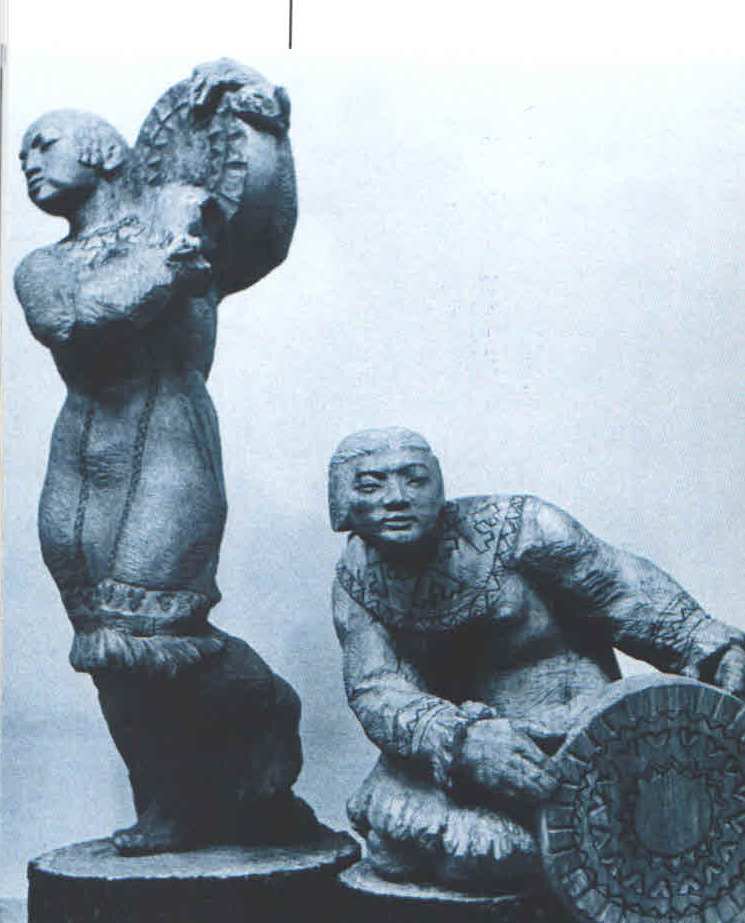 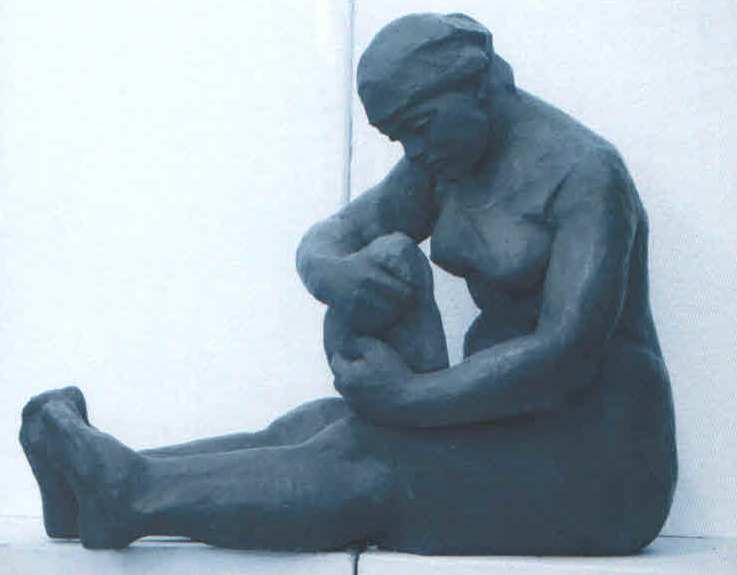 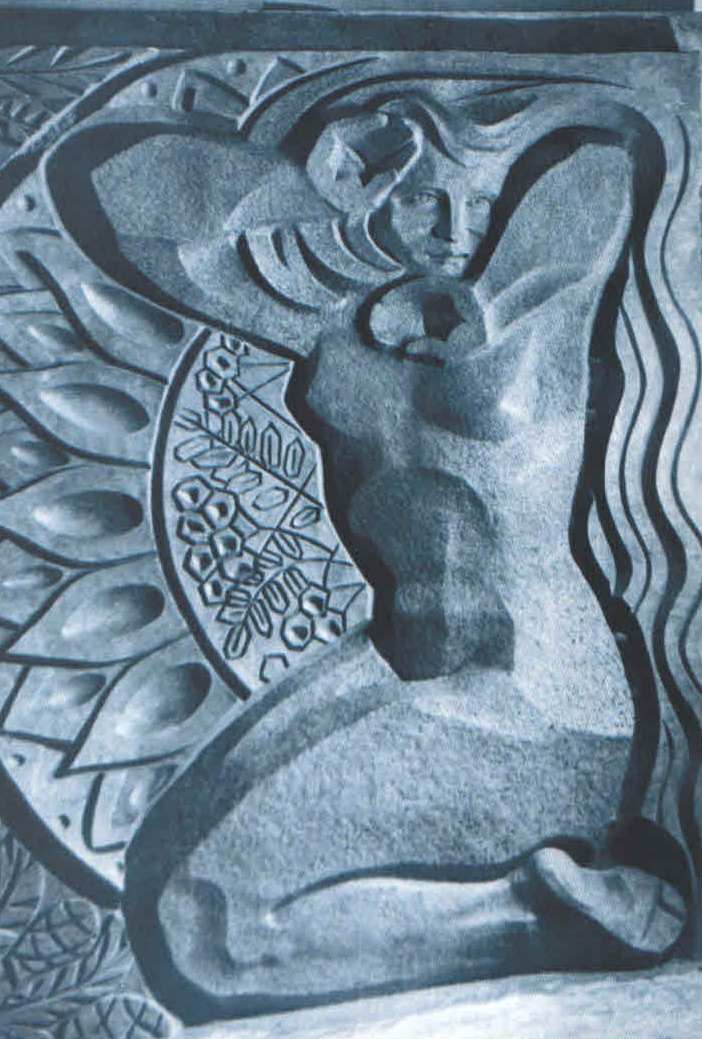 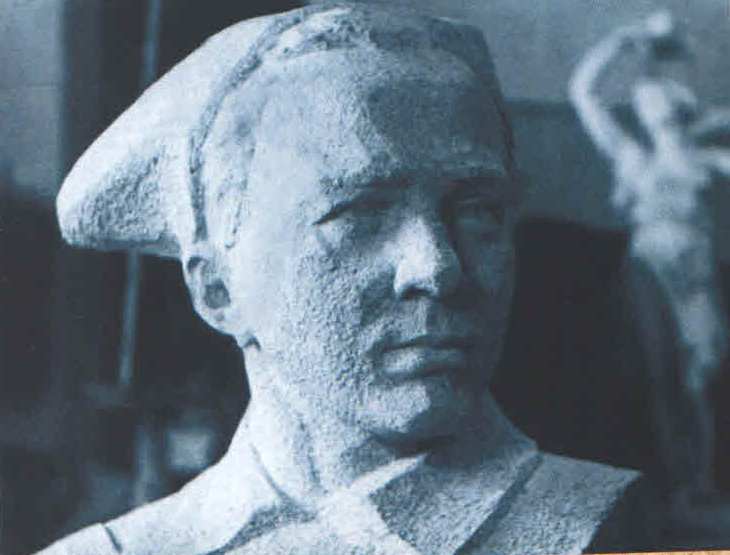 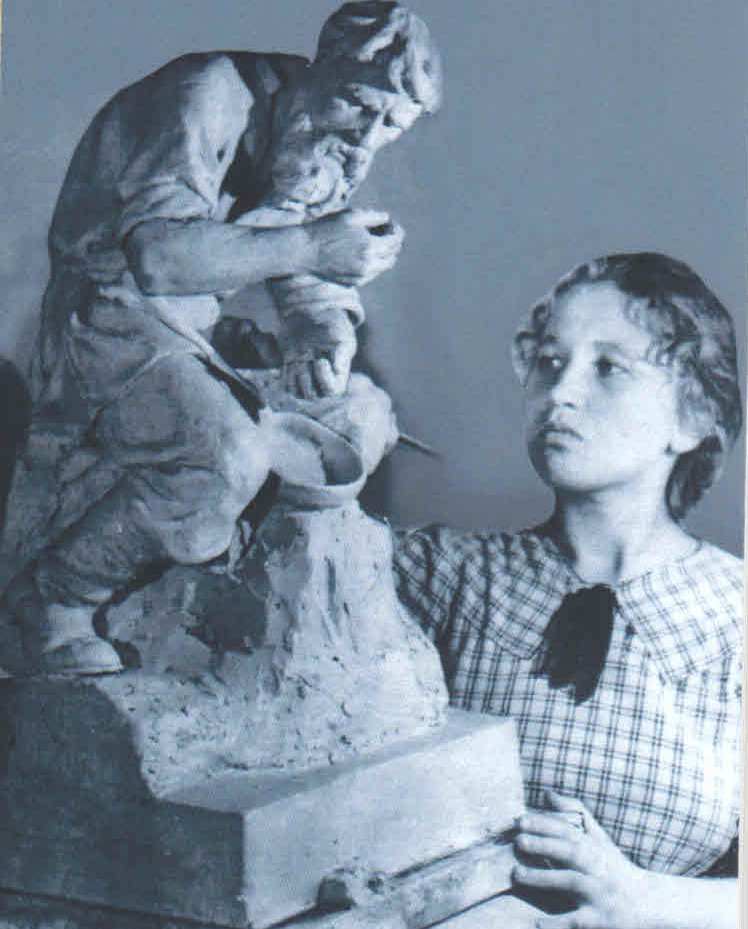 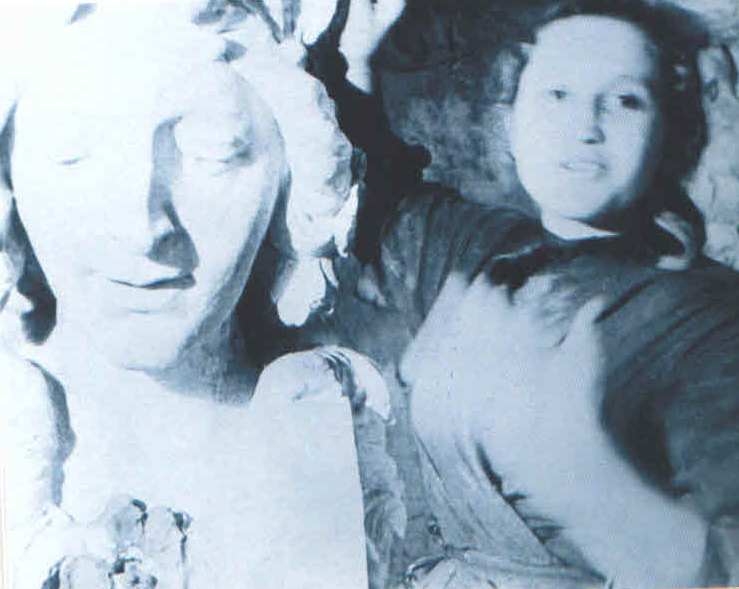 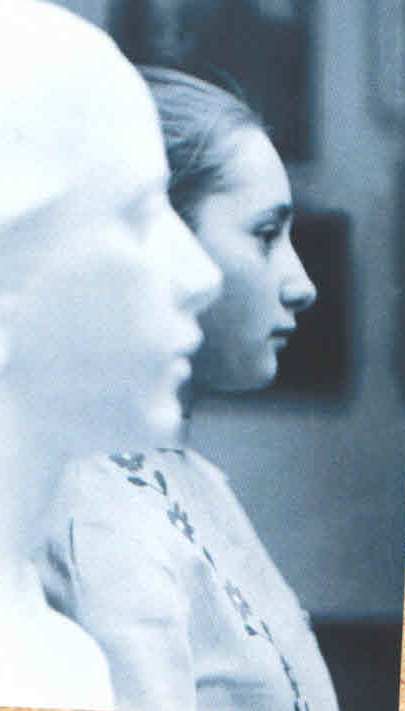 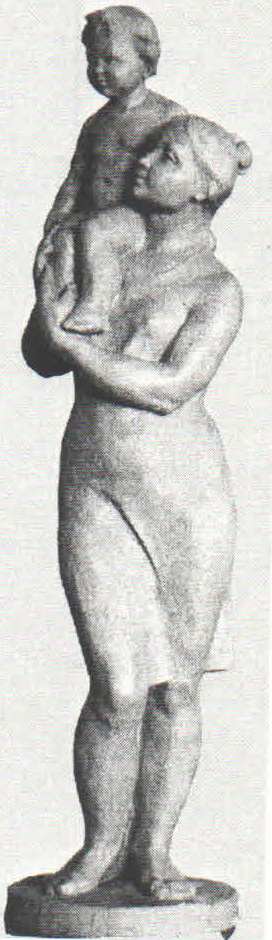 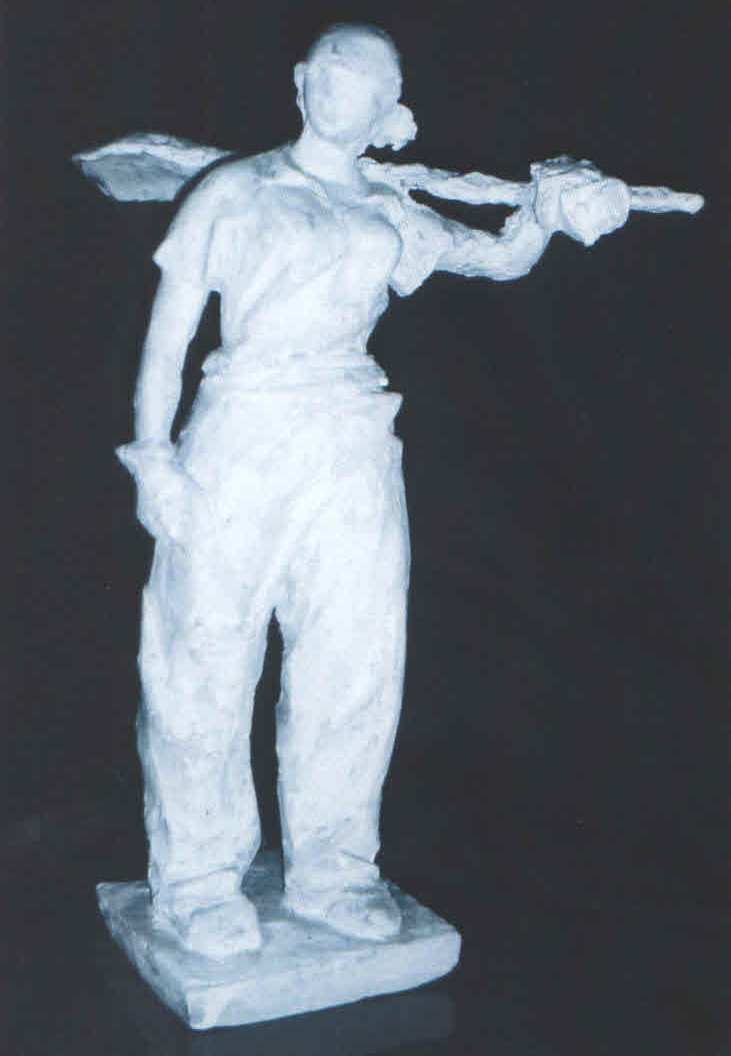 